Beste zeewelpen, zeeleeuwen en ouders,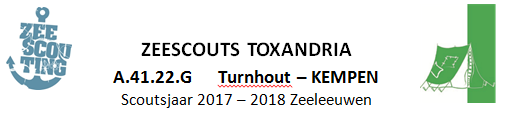 Na lang wachten is het eindelijk weer zover, de grootste battle tussen scoutsen, Kempenkuren. De zeewelpen en de zeeleeuwen slaan de handen in elkaar om de overwinning mee naar huis te nemen. Het weekendje zal doorgaan in de Hoge Rielen, Molenstraat 62, 2460 Kasterlee. Aankomst Bij de aankomst van de leden op zaterdagochtend, hanteren we onderstaande regels.  Aankomst leden om 9u op de parking tegenover de hoofdingang Kiss & Ride, dus ouders stappen niet mee uit en gaan niet mee naar de kampplaats Leiding verzamelt eigen leden en gaat van parking in groep naar kampplaats Leden zijn in staat om eigen bagage naar kampplaats te dragen Om het aantal auto’s te beperken moedigen we carpoolen aan Vertrek De leden vertrekken per district op een ander moment. Dit om te veel ouders aan de hoofdingang van de Hoge Rielen te vermijden. Om 13u30 worden de ouders verwacht aan het onthaalplein: Wat moet je zeker meenemen:Uniform (aan bij begin en einde)slaapzakmatje of veldbed, de leiding voorziet tentenpyjamatandenborstel en tandpastagamel, bestek, beker en keukenhanddoek (best samen in een eetzak)speelkleren drinkbusHoe schrijf je je in voor dit superleuke weekendje? Gelieve de inschrijvingsstrook in te vullen en in een gesloten envelop af te geven aan de eigen leiding ten laatste op zaterdag 25 maart. Schrijf het bedrag over naar de scoutsrekening: BE10 7330 0716 5704. Met als mededeling (KK-‘naam tak’-‘naam lid’) vb. ‘KK-zwp-Jan Jans’, vergeet dan ook niet de inschrijvingsstrook af te geven. Of een bericht te sturen met je naam en of je betaald hebt naar: zwp: 0468 40  83 76 zlw: 0468 28 22 10Vergeet niet de medische fiche van uw kind in te vullen op de groepsadministratie! Ik, ……………………………………………………………………………………………………………………….., ouder van, …………………………………………………………………………………………………………….zwp/zlw (omcirkel tak)Telefoonnummer voor geval van nood,…………………………………………………………………..geef toestemming om mijn kind mee te laten gaan op weekend van 22 april tot 23 april Datum 									Handtekening 